Anexo II a Convocatoria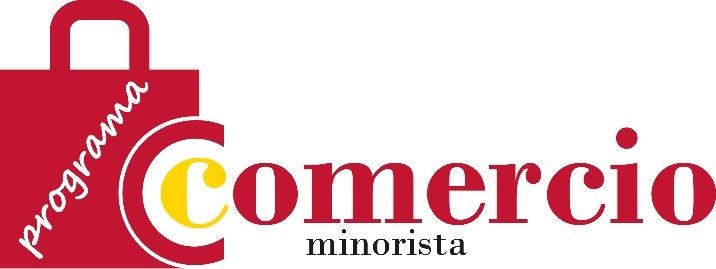 DESCRIPCIÓN DIAGNÓSTICOS DE INNOVACIÓN COMERCIALRealización de diagnósticos individualizados a pymes de comercio mediante un análisis sistematizado del establecimiento comercial, con el fin de proporcionar al comerciante una serie de recomendaciones de carácter estratégico, innovador y digital, para la renovación y optimización de la gestión de su establecimiento.Impulso a la adopción, por parte de las pymes comerciales participantes, de metodologías y soluciones que permitan mejorar su situación competitiva y su grado de digitalización, adaptándose a las nuevas soluciones tecnológicas al alcance de pymes del sector comercio y a las nuevas formas y hábitos de consumo, ayudándoles en el planteamiento de estrategias de negocio que incorporen la internacionalización y a la adaptación de comercios con venta on line para que ofrezcan procesos de compra sencillos.